ОТЧЁТОб Чемпионате и Открытом Первенстве Федерации ММА России среди юношей и девушек (14-15 лет); и юниоров, и юниорок (16-17 лет).В г. Люберцы, Московской области 29 сентября - 1 октября 2017г. прошел Чемпионат и Открытое Первенство Федерации ММА России. Эти соревнования собрали спортсменов из 10 субъектов РФ (г. Брянск, г. Воронеж, Республика Дагестан, Ивановская область, г. Нижний Тагил, Оренбургская область, Северная Осетия-Алания, Ставропольский край, Тверская область, г. Челябинск), 13 городов Московской области и г. Москвы, всего 275 спортсменов и 15 судей. Итоги Первенства среди юношей и девушек 14-15 лет: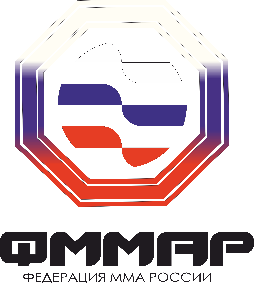 Список призеровЧемпионата и Открытого Первенства Федерации ММА России, раздел «Тактическая борьба» среди юношей и девушек 14-15 лет30 сентября 2017 г.                                                                                                                    г. ЛюберцыСписок призеровЧемпионата и Открытого Первенства Федерации ММА России, раздел «Тактическая борьба» среди юниоров и юниорок 16-17 лет30 сентября 2017 г.                                                                                                                    г. ЛюберцыВ общекомандном зачете победителем стала команда г. Москвы, второе место – Московская область и третье место – Республика Дагестан.Главный судья                                                                          Поторокин М.А.Главный секретарь                                                                   Поторокина В.А.Весовая категорияМестоФамилия, имя победителяРегион50 кг1Сериков Алексейг. Воронеж50 кг2Исаев АхмедРеспублика Дагестан50 кг3Пащенко Сергейг. Воронеж50 кг350 кг1Курбонова ЮлдузханМосковская область50 кг2Воробьева ЮлияМосковская область50 кг350 кг355 кг1Созинов Алексейг. Москва55 кг2Королёв ДаниэльМосковская область55 кг355 кг360 кг1Хасанов Майрбекг. Москва60 кг2Амирханов КамильРеспублика Дагестан60 кг3Свешников Владимирг. Воронеж60 кг3Мясников Александрг. Москва65 кг1Камалов ИбрагимРеспублика Дагестан65 кг2Шалагоян Давидг. Воронеж65 кг365 кг370 кг1Гамзатов ГамзатРеспублика Дагестан70 кг270 кг370 кг375 кг1Омаров АхмедРеспублика Дагестан75 кг2Чумаков Мухамедг. Москва75 кг375 кг375+ кг1Хасанов Мансург. Москва75+ кг275+ кг375+ кг3Весовая категорияМестоФамилия, имя победителяРегион55 кг1Аракелов АртурРеспублика Дагестан55 кг2Закаряев КарамудинРеспублика Дагестан55 кг3Романеев Федорг. Москва55 кг3Гаджимагомедов МагомедРеспублика Дагестан65 кг1Магомедов ГимбатРеспублика Дагестан65 кг265 кг365 кг370 кг1Багилов КамильРеспублика Дагестан70 кг270 кг370 кг375 кг1Ильин Олегг. Москва75 кг275 кг375 кг3